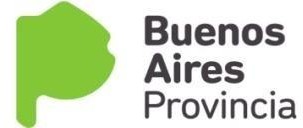 EMERGENCIA DECLARACION JURADA PLAN FinEs DNI		FECHA		APELLIDO Y NOMBRE  		                                                                                                  DISTRITO INSCRIPCION 	En este distrito es donde se debe presentar la totalidad de la documentaciónDATOS PERSONALESDISTRITO SOLICITADOCARGA TITULARTITULOS Y/O LOS CERTIFICADOS HABILITANTESNota: Los títulos y capacitaciones docentes se deben consignar con su denominación exacta y sin abreviaturas.Se debe adjuntar toda documentación probatoria de lo declarado al momento de la inscripción.DESEMPEÑODeclaro bajo juramento que los datos que consigno son exactos y que tomo conocimiento de las normas vigentes.Acompaño	(	) Fojas. Cantidad de Distritos solicitados   		Firma del interesado	Sello y firma del funcionario intervinienteCARGOCANT.ESTABLECIMIENTODISTRITOTITULAR DESDETITULAR DESDETITULAR DESDETitulo / Certificado y/o Capacitación DocenteExpedido por Estab. /Repart.Fecha EgresoPromedio oPorcentajeRegistro titulo (solo los títulos ya acreditados)Fecha registro detitulo1) complete el siguiente cuadro:Códigos de Gestión: 0: Gestión Estatal 4: Gestión PrivadaCódigos de Nivel: J: Inicial G: Primaria E: Secundaria M: Bachillerato Adultos R: Superior (BI, PR)Códigos de Modalidades: K: Especial N: E. Física T: E. Artística L: E. Adultos S: PsicologíaA: Técnico Profesional (ex Polimodal, Técnica y Agraria)G: Gestión N: Nivel M: Modalidad //   D: Desfavorabilidad S: si N: no //	Rv: Situación Revista Consignar todo el desempeño docente en todos los Niveles y/o Modalidades, en cualquier Situación de Revista.1) complete el siguiente cuadro:Códigos de Gestión: 0: Gestión Estatal 4: Gestión PrivadaCódigos de Nivel: J: Inicial G: Primaria E: Secundaria M: Bachillerato Adultos R: Superior (BI, PR)Códigos de Modalidades: K: Especial N: E. Física T: E. Artística L: E. Adultos S: PsicologíaA: Técnico Profesional (ex Polimodal, Técnica y Agraria)G: Gestión N: Nivel M: Modalidad //   D: Desfavorabilidad S: si N: no //	Rv: Situación Revista Consignar todo el desempeño docente en todos los Niveles y/o Modalidades, en cualquier Situación de Revista.1) complete el siguiente cuadro:Códigos de Gestión: 0: Gestión Estatal 4: Gestión PrivadaCódigos de Nivel: J: Inicial G: Primaria E: Secundaria M: Bachillerato Adultos R: Superior (BI, PR)Códigos de Modalidades: K: Especial N: E. Física T: E. Artística L: E. Adultos S: PsicologíaA: Técnico Profesional (ex Polimodal, Técnica y Agraria)G: Gestión N: Nivel M: Modalidad //   D: Desfavorabilidad S: si N: no //	Rv: Situación Revista Consignar todo el desempeño docente en todos los Niveles y/o Modalidades, en cualquier Situación de Revista.1) complete el siguiente cuadro:Códigos de Gestión: 0: Gestión Estatal 4: Gestión PrivadaCódigos de Nivel: J: Inicial G: Primaria E: Secundaria M: Bachillerato Adultos R: Superior (BI, PR)Códigos de Modalidades: K: Especial N: E. Física T: E. Artística L: E. Adultos S: PsicologíaA: Técnico Profesional (ex Polimodal, Técnica y Agraria)G: Gestión N: Nivel M: Modalidad //   D: Desfavorabilidad S: si N: no //	Rv: Situación Revista Consignar todo el desempeño docente en todos los Niveles y/o Modalidades, en cualquier Situación de Revista.1) complete el siguiente cuadro:Códigos de Gestión: 0: Gestión Estatal 4: Gestión PrivadaCódigos de Nivel: J: Inicial G: Primaria E: Secundaria M: Bachillerato Adultos R: Superior (BI, PR)Códigos de Modalidades: K: Especial N: E. Física T: E. Artística L: E. Adultos S: PsicologíaA: Técnico Profesional (ex Polimodal, Técnica y Agraria)G: Gestión N: Nivel M: Modalidad //   D: Desfavorabilidad S: si N: no //	Rv: Situación Revista Consignar todo el desempeño docente en todos los Niveles y/o Modalidades, en cualquier Situación de Revista.1) complete el siguiente cuadro:Códigos de Gestión: 0: Gestión Estatal 4: Gestión PrivadaCódigos de Nivel: J: Inicial G: Primaria E: Secundaria M: Bachillerato Adultos R: Superior (BI, PR)Códigos de Modalidades: K: Especial N: E. Física T: E. Artística L: E. Adultos S: PsicologíaA: Técnico Profesional (ex Polimodal, Técnica y Agraria)G: Gestión N: Nivel M: Modalidad //   D: Desfavorabilidad S: si N: no //	Rv: Situación Revista Consignar todo el desempeño docente en todos los Niveles y/o Modalidades, en cualquier Situación de Revista.1) complete el siguiente cuadro:Códigos de Gestión: 0: Gestión Estatal 4: Gestión PrivadaCódigos de Nivel: J: Inicial G: Primaria E: Secundaria M: Bachillerato Adultos R: Superior (BI, PR)Códigos de Modalidades: K: Especial N: E. Física T: E. Artística L: E. Adultos S: PsicologíaA: Técnico Profesional (ex Polimodal, Técnica y Agraria)G: Gestión N: Nivel M: Modalidad //   D: Desfavorabilidad S: si N: no //	Rv: Situación Revista Consignar todo el desempeño docente en todos los Niveles y/o Modalidades, en cualquier Situación de Revista.1) complete el siguiente cuadro:Códigos de Gestión: 0: Gestión Estatal 4: Gestión PrivadaCódigos de Nivel: J: Inicial G: Primaria E: Secundaria M: Bachillerato Adultos R: Superior (BI, PR)Códigos de Modalidades: K: Especial N: E. Física T: E. Artística L: E. Adultos S: PsicologíaA: Técnico Profesional (ex Polimodal, Técnica y Agraria)G: Gestión N: Nivel M: Modalidad //   D: Desfavorabilidad S: si N: no //	Rv: Situación Revista Consignar todo el desempeño docente en todos los Niveles y/o Modalidades, en cualquier Situación de Revista.1) complete el siguiente cuadro:Códigos de Gestión: 0: Gestión Estatal 4: Gestión PrivadaCódigos de Nivel: J: Inicial G: Primaria E: Secundaria M: Bachillerato Adultos R: Superior (BI, PR)Códigos de Modalidades: K: Especial N: E. Física T: E. Artística L: E. Adultos S: PsicologíaA: Técnico Profesional (ex Polimodal, Técnica y Agraria)G: Gestión N: Nivel M: Modalidad //   D: Desfavorabilidad S: si N: no //	Rv: Situación Revista Consignar todo el desempeño docente en todos los Niveles y/o Modalidades, en cualquier Situación de Revista.1) complete el siguiente cuadro:Códigos de Gestión: 0: Gestión Estatal 4: Gestión PrivadaCódigos de Nivel: J: Inicial G: Primaria E: Secundaria M: Bachillerato Adultos R: Superior (BI, PR)Códigos de Modalidades: K: Especial N: E. Física T: E. Artística L: E. Adultos S: PsicologíaA: Técnico Profesional (ex Polimodal, Técnica y Agraria)G: Gestión N: Nivel M: Modalidad //   D: Desfavorabilidad S: si N: no //	Rv: Situación Revista Consignar todo el desempeño docente en todos los Niveles y/o Modalidades, en cualquier Situación de Revista.1) complete el siguiente cuadro:Códigos de Gestión: 0: Gestión Estatal 4: Gestión PrivadaCódigos de Nivel: J: Inicial G: Primaria E: Secundaria M: Bachillerato Adultos R: Superior (BI, PR)Códigos de Modalidades: K: Especial N: E. Física T: E. Artística L: E. Adultos S: PsicologíaA: Técnico Profesional (ex Polimodal, Técnica y Agraria)G: Gestión N: Nivel M: Modalidad //   D: Desfavorabilidad S: si N: no //	Rv: Situación Revista Consignar todo el desempeño docente en todos los Niveles y/o Modalidades, en cualquier Situación de Revista.GNMEstablecimientoDCargoRv.DesdeHastaCalif.Sello y Firma